PERFORMANCE WARRANTY FORMThis form, and TROES Warranty Terms and conditions affixed herewith, detail the Performance Guarantee agreement between TROES Corp. (“Supplier”) and Al’s Electric (“Buyer”) SYSTEM PRODUCTION CODE: ESS202102010008PROJECT: SUPPLY, DELIVERY, AND INSTALLATION OF 553KWH / 100KW BATTERY ENERGY STORAGE SYSTEMLOCATION: DSS PENSION CENTER, 10 WELDON ST, SHEDIAC, NB E4P 2X7 The Standard Warranty commences on the date of Factory Exit affixed by the Supplier and ends 24 months after this date.As the Supplier for the above-referenced project, TROES Corp. will provide a Performance Guarantee in compliance with Warranty Contract Documents for period of 10 years after Factory Exit of the product. Standard Warranty for the above- referenced project began on 		2022/09/22												(Factory Exit)And expires on 						2032/09/21				(Standard Warranty Expiration Date) The Performance Guarantee commences on 			2022/09/22												(Factory Exit)and remains valid up to a maximum of 10 years i.e. 		2032/09/21				Payment terms:Annual System Maintenance fee is CA$3840 for the year starting on September 22, 2023Annual Remote Monitoring fee is CA$3072 for the year starting on September 22, 2023Both fees are payable annually in advance on August 23, 2023Annual Fees are subject to escalation of 2% per annum beginning on September 22, 2024Agreement Signee:For the “Supplier”					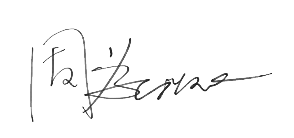 ____________________________________NAME: Vienna Zhou, CEOTEL #:416 606 8819EMAIL: vzhou@troescorp.com ADDRESS: 401 Bentley St Unit 3 Markham, Ontario, Canada L3R 9T2For the “Buyer”____________________________________NAME: TEL #: EMAIL: ADDRESS: 